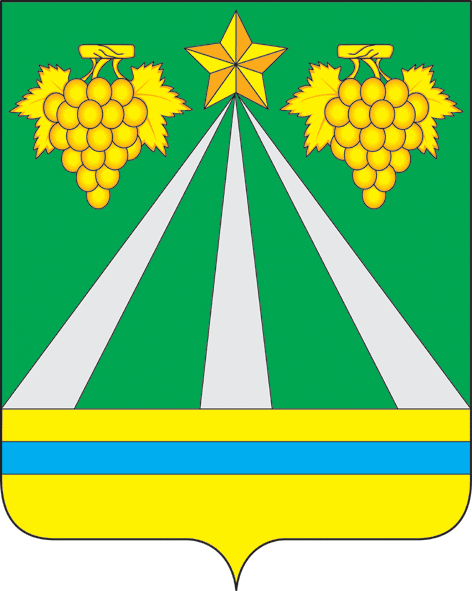 АДМИНИСТРАЦИЯ МУНИЦИПАЛЬНОГО ОБРАЗОВАНИЯ КРЫМСКИЙ РАЙОНПОСТАНОВЛЕНИЕот 30.12.2021	№  3980город Крымскород КрымскО внесении изменений в постановление администрации муниципального образования Крымский район от 19 сентября 2019 года № 1843 «Об утверждении  муниципальной программы муниципального образования Крымский район «Информационное обеспечение и информирование  граждан о деятельности органов местного самоуправления муниципального образования Крымский район» В соответствии с Федеральным законом от  9 февраля 2009 года № 8-ФЗ «Об обеспечении доступа к информации о деятельности государственных органов и органов местного самоуправления», Законом Краснодарского края от 16 июля 2010 года № 2000-КЗ «Об обеспечении доступа к информации о деятельности государственных органов Краснодарского края, органов местного самоуправления в Краснодарском крае», постановлением администрации муниципального образования Крымский район от 17 августа 2020 года № 1700 «Об утверждении порядка  разработки и реализации муниципальных программ муниципального образования Крымский район», постановлением администрации муниципального образования Крымский район от 25 декабря 2017 года № 2269 «Об утверждении перечня муниципальных программ  муниципального образования Крымский район», решением  Совета  муниципального  образования  Крымский район  от 22 декабря  2021 года № 156 «О внесении изменений в решение Совета муниципального образования Крымский район от 23 декабря 2020 года № 30 «О бюджете муниципального образования Крымский район на 2021 год и плановый период 2022 и 2023 годов»,  решением  Совета  муниципального  образования  Крымский район  от 22 декабря  2021 года № 155 «О бюджете муниципального образования Крымский район на 2022 год и на плановый период 2023 и 2024 годов», п о с т а н о в л я ю:1. Внести в постановление администрации муниципального образования Крымский район от 19 сентября 2019 года № 1843 «Об утверждении муниципальной программы  «Информационное обеспечение и информирование  граждан о деятельности органов местного самоуправления муниципального образования Крымский район» изменения, изложив приложение  в новой редакции (приложение).   2. Постановление    администрации    муниципального    образования Крымский район от 31 декабря 2021 года № 3091 «О внесении изменений в постановление администрации муниципального образования Крымский район от 19 сентября 2019 года № 1843 «Об утверждении  муниципальной программы муниципального образования Крымский район «Информационное обеспечение и информирование  граждан о деятельности органов местного самоуправления муниципального образования Крымский район» признать утратившим силу.3. Отделу по взаимодействию со СМИ администрации муниципального образования Крымский район (Безовчук) обеспечить размещение настоящего постановления на официальном сайте администрации муниципального образования Крымский район в сети Интернет.4. Постановление вступает в силу со дня подписания.Первый заместитель главы муниципальногообразования Крымский район                                                                В.Н.ЧерникПРИЛОЖЕНИЕк постановлению администрациимуниципального образования Крымский районот 30.12.2021     № 3980 «ПРИЛОЖЕНИЕ к постановлению администрациимуниципального образования Крымский районот  19.09.2019 № 1843МУНИЦИПАЛЬНАЯ ПРОГРАММАмуниципального образования Крымский район«Информационное обеспечение и информирование граждан о деятельности органов местного самоуправления муниципального образования Крымский район»1. Содержание проблемы и обоснование необходимости ее решения программными методамиМуниципальная программа муниципального образования Крымский район «Информационное обеспечение и информирование граждан о деятельности органов местного самоуправления муниципального образования Крымский район» разработана в соответствии с Федеральным законом от 9 февраля 2009 года № 8-ФЗ «Об обеспечении доступа к информации деятельности государственных органов местного самоуправления», законом Краснодарского края от 16 июля 2010 года № 2000-КЗ «Об обеспечении доступа к информации о деятельности государственных органов Краснодарского края, органов местного самоуправления в Краснодарском крае», постановлением администрации муниципального образования Крымский район от 17 августа 2020 года № 1700 «Об утверждении порядка  разработки и реализации муниципальных программ муниципального образования Крымский район». Проблема реализации права граждан на получение полной, достоверной и своевременной информации актуальна и требует принятия мер со стороны органов власти. Средства массовой  информации в реализации этого права имеют исключительное назначение. Открытость и прозрачность деятельности органов местного самоуправления муниципального образования Крымский район  являются важнейшими показателями эффективности их функционирования, а также необходимым элементом осуществления постоянной и качественной связи между гражданским обществом и исполнительными органами власти.Важность средств массовой информации для развития Крымского района определяется их ролью в установлении полноценного диалога между властью и обществом, влиянием на формирование общественного мнения о социально-политической стабильности, в сохранении и укреплении нравственных ценностей общества, традиций патриотизма и гуманизма.Анализ ситуации в информационной сфере свидетельствует о том, что подготовка и размещение в СМИ материалов способствует решению ряда задач, которые нуждаются в соответствующем стимулировании со стороны власти. Уровень интереса к печатным средствам массовой информации снижается и заметно уступает уровню интереса к телевидению, радио, сети «Интернет», как способам передачи информации, что кардинально меняет структуру воспринимаемой потребителем информации.В связи с этим возникает необходимость вести целенаправленную комплексную работу по информированию жителей района  о деятельности и решениях органов местного самоуправления муниципального образования Крымский район. Реализуемые в Крымском районе национальные проекты, активная социальная политика и высокий уровень социально-экономического развития создают очень высокую информационную насыщенность и привлекательность для региональных средств массовой коммуникации, включая сеть «Интернет».Принимая во внимание изложенное, представляется целесообразным и наиболее эффективным использование программно-целевого метода достижения цели по обеспечению доступа к информации о деятельности органов местного самоуправления муниципального образования Крымский район, в том числе в области образования, культуры, физической культуры и спорта, охраны здоровья населения, патриотического воспитания граждан, социальной поддержки и социального обслуживания населения, обеспечения безопасности, о реализации приоритетных национальных проектах, о создании условий для формирования положительного имиджа района и повышения его инвестиционной привлекательности, а так же другой информации о деятельности администрации  муниципального образования Крымский район. Реализация мер по информированию граждан, выпуску нормативных и других официальных материалов органов местного самоуправления потребует в 2020-2024 годах значительной финансовой поддержки.Финансовые средства, предусмотренные муниципальной программой в предыдущие временные периоды, не достаточны для полного удовлетворения потребности информационного общества.Потребность в увеличении средств муниципальной программы также обусловлена ростом цен на предоставление информационных услуг средствами массовой информации. В результате анализа стоимости одной полосы печатных изданий установлено, что рост цен на данную услугу в 2016 году к уровню 2019 года составил более 20%. Кроме того из-за усиления роли телевидения, радио, сети «Интернет» возникает необходимость в регулярном  создании видео и аудио материалов  при этом стоимость услуг по их  изготовлению в разы превышает стоимость услуг печатных изданий.Для повышения качества информирования жителей Крымского района о деятельности органов местного самоуправления муниципального образования Крымский район необходимо:- последовательно продолжать реализацию ключевых принципов информационной политики Крымского района;- расширять сотрудничество с муниципальными, частными, краевыми средствами массовой информации в форме публикации материалов в газетах, журналах, размещения видеосюжетов в сетке вещания телеканалов, в  официальных аккаунтах социальных сетей,  аудиосюжетов в ридиоэфире,  электронных публикаций на официальных сайтах СМИ;- информировать жителей Крымского района о развитии всех отраслей, о  национальных проектах, реализуемых в районе;- своевременно реагировать на информационные поводы, вызывающие социальную напряженность в Крымском районе и оперативно доводить до граждан объективную информацию на страницах печатных средств массовой информации, в электронных СМИ и в сюжетах телеканалов и радиовещания.Настоящая муниципальная программа ориентирована на комплексное решение указанных проблем и позволит создать качественно новые организационные и технические условия для улучшения развития информационного общества в муниципальном образовании Крымский район.2. Цели, задачи, сроки и этапы реализации  муниципальной программыОсновной целью муниципальной программы «Информационное обеспечение  и информирование граждан о деятельности органов местного самоуправления муниципального образования Крымский район» является обеспечение доступа к информации о деятельности  органов местного самоуправления муниципального образования Крымский район.Для достижения вышеуказанной цели необходимо выполнить основные задачи: - организовать своевременное и достоверное информирование граждан и  организаций о деятельности органов местного самоуправления муниципального образования Крымский район с использованием средств массовой информации (далее – СМИ), информационно-телекоммуникационной   сети «Интернет»; - улучшить материально-техническую базу отдела по взаимодействию со СМИ для выполнения служебных задач;- осуществить разработку и запуск нового сайта администрации муниципального образования Крымский район.Эффективность реализации программы оценивается как качественными, так и количественными индикаторами.Ключевыми индикаторами достижения целей и решения задач являются:- распространение информационных материалов в периодических печатных изданиях;- организация подписной кампании  на периодические печатные издания;- изготовление и размещение информационных материалов о районе;- информирование населения о лучших гражданах района;-информирование граждан о результатах  деятельности главы муниципального образования Крымский район и деятельности администрации муниципального образования Крымский район;  - информационный охват населения посредством   радиовещания;- приобретение оборудования- организация работы нового сайта. Конечным результатом реализации настоящей муниципальной программы «Информационное обеспечение и информирование граждан о деятельности органов местного самоуправления муниципального образования Крымский район» будет являться оптимизация и повышение качества предоставления муниципальных услуг, выраженное в достижении значений целевых индикаторов – измеряемых количественных показателей решения поставленных задач и хода реализации программы.Сроки реализации муниципальной программы 2020-2024 годы.3. Перечень основных мероприятий муниципальной программы 4. Перечень и краткое описание подпрограмм Подпрограммы не предусмотрены5. Обоснование ресурсного обеспечения муниципальной программыРесурсное обеспечение муниципальной программы осуществляется за счет средств местного бюджета, предусмотренных на финансирование основной деятельности исполнителей муниципальной программы в соответствии с законодательством.Объем средств местного бюджета, необходимый для финансирования мероприятий муниципальной программы в 2020-2024 годах, составляет 22781,3 тысяч рублей, в том числе:2020 год – 3625,8 тысяч рублей,2021 год – 4132,0 тысяч рублей,2022 год – 4980,5 тысяч рублей,2023 год – 4890,0 тысяч рублей,2024 год – 5153,0 тысяч рублей.Расчет объема финансирования произведен на основании анализа цен на оказываемые услуги средствами массовой информации, ранее заключенных контрактов, поступивших коммерческих предложений, прайс-листов и прочих документов.6. Прогноз сводных показателей муниципальных заданий по этапам реализации муниципальной программы (в случае оказания муниципальными учреждениями муниципального образования Крымский район муниципальных услуг (выполнения работ)Не предусмотрено.7. Сведения о показателях (индикаторах) муниципальной программы, подпрограмм муниципальной программы, ведомственных целевых программСведения о показателях (индикаторах) муниципальной программы «Информационное обеспечение и информирование граждан о деятельности органов местного самоуправления муниципального образования Крымский район»8. Механизм реализации целевой муниципальной программыТекущее управление муниципальной программой осуществляет координатор - отдел по взаимодействию со СМИ администрации муниципального образования Крымский район. Координатор муниципальной программы в процессе ее реализации:- организует координацию деятельности исполнителей мероприятий муниципальной программы;- организует нормативно-правовое и методическое обеспечение реализации целевой муниципальной программы;- осуществляет подготовку предложений по объемам и источникам средств реализации муниципальной программы на основании предложений исполнителей мероприятий муниципальной программы;- организует информационную и разъяснительную работу, направленную  на освещение целей и задач муниципальной программы;- готовит ежегодный доклад о ходе реализации муниципальной программы;- осуществляет мониторинг и анализ отчетов исполнителей мероприятий, ответственных за реализацию соответствующих мероприятий муниципальной программы;- осуществляет оценку социально-экономической эффективности, а также оценку целевых индикаторов реализации муниципальной программы;- несет ответственность за целевое и эффективное использование выделенных в его распоряжение бюджетных средств;- осуществляет контроль выполнения сетевых планов графиков, а также хода реализации муниципальной программы в целом.Ежеквартально, в срок до 10 числа месяца, следующего за отчетным, координатор муниципальной программы представляет в управление экономики и прогнозирования администрации муниципального образования Крымский район информацию об участии и исполнении муниципальных подпрограмм.Ежегодно, до 1- го марта года, следующего за отчетным, координатор муниципальной программы направляет в управление экономики и прогнозирования администрации муниципального образования Крымский район доклад о ходе выполнения программных мероприятий и эффективности использования финансовых средств.Доклад должен содержать:1) сведения о фактических объемах финансирования муниципальной программы в целом и по каждому мероприятию муниципальной программы в разрезе источников финансирования;2) сведения о фактическом выполнении программных мероприятий, с указанием причин их невыполнения или неполного выполнения;3) сведения о соответствии фактически достигнутых показателей реализации муниципальной программы показателям, установленным при утверждении муниципальной программы;4) сведения о соответствии достигнутых результатов фактическим затратам на реализацию муниципальной программы;5) оценку влияния фактических результатов реализации муниципальной программы на различные области социальной сферы и экономики района (мультипликационный эффект по результатам реализации муниципальной программы).К докладу прилагаются отчет об исполнении финансирования муниципальной программы и отчет об исполнении целевых индикаторов  и показателей эффективности муниципальной программы. Текущее управление  муниципальной программой осуществляет ее координатор. Текущее управление отдельными мероприятиями муниципальной программы осуществляют исполнители отдельных мероприятий муниципальной программы.Механизм реализации муниципальной программы предполагает закупку работ, услуг для муниципальных нужд за счет средств муниципального бюджета в соответствии с Федеральным законом от 5 апреля 2013 года № 44-ФЗ «О контактной системе в сфере закупок товаров, услуг для обеспечения государственных и муниципальных нужд».9. Оценка рисков реализации муниципальной программыПравовые рискиПравовые риски связаны с изменением федерального и краевого законодательства, длительностью формирования нормативной правовой базы, необходимой для эффективной реализации муниципальной программы. Это может привести к существенному увеличению планируемых сроков или изменению условий реализации мероприятий муниципальной программы.Для минимизации воздействия данной группы рисков в рамках реализации муниципальной программы планируется на этапе разработки проектов документов привлекать к их обсуждению основные заинтересованные стороны, которые впоследствии должны принять участие в их согласовании.Финансовые рискиФакторами риска невыполнения муниципальной программы являются:- увеличение цен на оборудование и его технического обслуживание;- увеличение цены на услуги по размещению информации в  печатных изданиях, на сайтах СМИ, интернет – порталах; - недостаточное финансирование мероприятий муниципальной программы из районного бюджета.Административные рискиРиски данной группы связаны с неэффективным управлением муниципальной программой, низкой эффективностью взаимодействия заинтересованных сторон, что может повлечь за собой нарушение планируемых сроков реализации муниципальной программы, невыполнение ее цели и задач, не достижение плановых значений показателей, снижение эффективности использования ресурсов и качества выполнения мероприятий муниципальной программы. Эффективное управление рисками входит в сферу ответственности координатора и участников муниципальной программы.Основными условиями минимизации административных рисков являются:- формирование эффективной системы управления  реализации муниципальной программы;- планирование и прогнозирование, определение рисков, способных препятствовать реализации программы;- своевременное уточнение и корректировка мероприятий муниципальной программы;- мониторинг и контроль хода реализации муниципальной программы.Начальник отдела по взаимодействию со СМИ  администрации муниципального образования Крымский район                                                          А.А. БезовчукПАСПОРТмуниципальной программы муниципального образования Крымский район«Информационное обеспечение   и информирование  граждан о деятельности органов местного самоуправления муниципального образования Крымский район»ПАСПОРТмуниципальной программы муниципального образования Крымский район«Информационное обеспечение   и информирование  граждан о деятельности органов местного самоуправления муниципального образования Крымский район»Наименование муниципальной программыМуниципальная программа «Информационное обеспечение и информирование граждан о деятельности органов местного самоуправления муниципального образования Крымский район» (далее – муниципальная программа)Основание для разработки муниципальной программыФедеральный закон от  9 февраля 2009 года № 8-ФЗ «Об обеспечении доступа к информации о деятельности государственных органов и органов местного самоуправления». Закон Краснодарского края от 16 июля 2010 года № 2000-КЗ «Об обеспечении доступа к информации о деятельности государственных органов Краснодарского края, органов местного самоуправления в Краснодарском крае».Постановление администрации муниципального образования Крымский район от 17 августа 2020 года № 1700 «Об утверждении порядка  разработки и реализации муниципальных программ муниципального образования Крымский район». Постановление администрации муниципального образования Крымский район от 25 декабря 2017 года № 2269 «Об утверждении перечня муниципальных программ  муниципального образования Крымский район»Координатор муниципальной программыОтдел по взаимодействию со СМИ администрации муниципального образования Крымский районПодпрограммы муниципальной программыНе предусмотрены Координаторы подпрограмм муниципальной программыНе предусмотреныВедомственные целевые программыНе предусмотреныСубъект бюджетного  планированияАдминистрация муниципального образования Крымский районИные исполнители  отдельных мероприятий  муниципальной  программыНе предусмотреныЦели  муниципальной программыОбеспечение доступа к информации о деятельности  органов местного самоуправления муниципального образования Крымский районЗадачи  муниципальной программыСвоевременное и достоверное информирование  граждан и  организаций о деятельности органов местного самоуправления муниципального образования Крымский район с использованием средств массовой информации (далее – СМИ), информационно-телекоммуникационной   сети «Интернет»Улучшить материально-техническую базу отдела по взаимодействию со СМИ для выполнения служебных задачОсуществить разработку и запуск нового сайта администрации муниципального образования Крымский район Перечень целевых показателей муниципальной программыРаспространение информационных материалов в периодических печатных изданияхОрганизация подписной кампании  на периодические печатные изданияИзготовление и размещение информационных материалов о районеИнформирование населения о лучших гражданах районаИнформирование граждан о результатах  деятельности главы муниципального образования Крымский район и деятельности администрации муниципального образования Крымский район.  Информационный охват населения посредством   радиовещанияПриобретение оборудования Организация работы нового сайтаЭтапы и сроки  реализации  муниципальной программыЭтапы не предусмотрены. Срок реализации – 2020-2024 годыОбъемы бюджетных ассигнований муниципальной программыОбщий объем финансирования программы  на 2020-2024  годы составляет 22781,3 тысяч рублей  из средств бюджета муниципального образования Крымский район, в том числе на:2020 год – 3625,8 тысяч рублей,2021 год – 4132,0 тысяч рублей,2022 год – 4980,5 тысяч рублей,2023 год – 4890,0 тысяч рублей,2024 год – 5153,0 тысяч рублей.Контроль за выполнением  муниципальной программыОтдел по взаимодействию со СМИ администрации муниципального образования Крымский район№п/пНаименованиеМероприятияИсточники финансированияОбъем финансирования (всего), тыс. руб.в том числев том числев том числев том числев том числеОжидаемыйрезультатМуниципальный заказчикмероприятия, исполнитель№п/пНаименованиеМероприятияИсточники финансированияОбъем финансирования (всего), тыс. руб.2020год2021 год2022 год2023 год2024годОжидаемыйрезультатМуниципальный заказчикмероприятия, исполнитель1.Осуществление информационного освещения деятельности органов местного самоуправления посредством  печатных изданий,  иных средств массовой информации,  интернет  пространства, а так же предоставление услуг по изготовлению видеоматериалов  местный бюджет17229,102773,23435,63660,53620,83739,0Обеспечение доступа к информации о деятельности  органов местного самоуправления муниципального образования Крымский районАдминистрация муниципального образования Крымский район, отдел по взаимодействию со СМИ - исполнитель2.Организация подписной кампании  на периодические печатные изданияместный бюджет110,00,00,050,020,040,0Заказ на подписные периодические  изданияАдминистрация муниципального образования Крымский район, отдел по взаимодействию со СМИ - исполнитель3.Информирование населения путем изготовления и размещения информации (баннеры, буклеты, плакаты, листовки, флаеры, фотоотчеты, и иная печатная продукция, включая содействие в обеспечении выпуска изданий о Крымском районе художественной, публицистической, энциклопедической, образовательной и культурной тематики)местный бюджет1026,7154,1135,9210,0258,2268,5Использование печатной продукции для информирования  населенияАдминистрация муниципального образования Крымский район, отдел по взаимодействию со СМИ - исполнитель4.Информирование населения о лучших гражданах района путем  размещения информации на  «Доске почета» местный бюджет1076,3148,5199,7250,0243,8234,3Использование «Доски почета»  с целью информирование населения о лучших гражданах районаАдминистрация муниципального образования Крымский район, отдел по взаимодействию со СМИ - исполнитель5.Информирование граждан о результатах  деятельности главы муниципального образования Крымский район и деятельности администрации муниципального образования Крымский район  местный бюджет809,787,0121,1200,0200,7200,9Обеспечение доступа к информации о деятельности  органов местного самоуправления муниципального образования Крымский районАдминистрация муниципального образования Крымский район, отдел по взаимодействию со СМИ - исполнитель6.Изготовление и размещение информации в эфире радиоканаламестный бюджет483,817,00,0100,0131,7235,1Своевременное и достоверное информирование  населения  о деятельности органов местного самоуправления посредством радиовещания Администрация муниципального образования Крымский район, отдел по взаимодействию со СМИ - исполнитель7. Приобретение технического оборудования местный бюджет1416,1278,5150,0400,0290,0297,6Оснащение отдела по взаимодействию со СМИ техникой, необходимой для выполнения служебных задачАдминистрация муниципального образования Крымский район, отдел по взаимодействию со СМИ - исполнитель8.Техническое обслуживание оборудованияместный бюджет82,10,00,025,028,029,1Обеспечение бесперебойной работы оборудованияАдминистрация муниципального образования Крымский район, отдел по взаимодействию со СМИ - исполнитель9.Администрирование официального сайта муниципального образования Крымский районместный бюджет397,517,589,785,096,8108,5Обеспечение работы официального сайта администрации муниципального образования Крымский районАдминистрация муниципального образования Крымский район, отдел по взаимодействию со СМИ - исполнитель10.Разработка и запуск нового сайтаместный бюджет150,0150,00000Организация работы нового сайтаАдминистрация муниципального образования Крымский район, отдел по взаимодействию со СМИ - исполнительВсего по программеВсего по программеВсего по программе22781,33625,84132,04980,54890,05153,0№
п/пПоказатель
(индикатор)
(наименование)Ед.
изм.Значения показателейЗначения показателейЗначения показателейЗначения показателейЗначения показателейЗначения показателейЗначения показателейЗначения показателейЗначения показателейЗначения показателей№
п/пПоказатель
(индикатор)
(наименование)Ед.
изм.отчетный годотчетный годтекущий годтекущий годтекущий годочередной годочередной годпервый год планового периода первый год планового периода второй год планового периода второй год планового периода третий  год планового периода третий  год планового периода четвертый  год планового периода  четвертый  год планового периода  №
п/пПоказатель
(индикатор)
(наименование)Ед.
изм.базовыйвариантс учетом доп. средствбазовый вариантбазовый вариантс учетом доп. средствбазовый вариантс учетом доп. средствбазовый вариантс учетом доп. средствбазовый вариантс учетом доп. средствбазовый вариантс учетом доп. средствбазовый вариантс учетом доп. средств123456678910111213141516151.Распространение информационных материалов в периодических печатных изданияхтыс. кв.см-----не менее50-не менее55-не менее55-не менее55-не менее55-2.Организация подписной кампании  на периодические печатные изданияКоличество изданий-----не менее 3-не менее 4-не менее 4-не менее 4-не менее 4-3.Изготовление и размещение информационных материалов о районеколичество-----не менее 3 баннеров, 20 буклетов-не менее 3 баннеров, 20 буклетов-не менее 3 баннеров, 20 буклетов-не менее 3 баннеров, 20 буклетов-не менее 3 баннеров, 20 буклетов-4.Информирование населения о лучших гражданах районаколичество-----1 шт-1 шт-1 шт-1 шт-1 шт-5.Информирование граждан о результатах  деятельности главы муниципального образования Крымский район и деятельности администрации муниципального образования Крымский районколичество-----Видеоматериал 1шт, печатная продукция не менее 20-Видеоматериал 1шт, печатная продукция не менее 20-Видеоматериал 1шт, печатная продукция не менее 20-Видеоматериал 1шт, печатная продукция не менее 20-Видеоматериал 1шт, печатная продукция не менее 20-6.Информационный охват населения посредством   радиовещания.минут-----не менее 300-не менее  300-не менее  300-не менее  300-не менее  300-7.Приобретение оборудования количество единиц -----3-3-3-3-3-8.Организация работы нового сайта.количество (шт)-----1-0-0-0-0-Внутренний фактор, который может повлиять на реализацию муниципальной программыМеханизм минимизации негативного влияния внешних факторов- низкая исполнительная дисциплина исполнителей муниципальной программы; - несвоевременная разработка, согласование и принятие документов, обеспечивающих выполнение основных мероприятий муниципальной программы; - недостаточная оперативность корректировки хода реализации муниципальной программы при наступлении внешних рисков реализации программы- детальное планирование хода реализации  муниципальной программы; - оперативный мониторинг хода реализации муниципальной программы; - своевременная корректировка основных мероприятий и сроков их исполнения с сохранением ожидаемых результатов их реализацииВнешний фактор, который может повлиять на реализацию муниципальной программыМеханизм минимизации негативного влияния внешних факторовфинансовые риски, связанные с выполнением финансовых обязательств, принятых в муниципальной программеограничение финансовых рисков осуществляется путем ежегодного уточнения финансовых средств, предусмотренных на реализацию мероприятий муниципальной программы, в зависимости от достигнутых результатовправовые риски, возникающие в связи с отсутствием или изменением нормативных правовых актов, необходимых для реализации муниципальной программыоперативное реагирование на изменение федерального и краевого законодательства